VSTUPNÍ ČÁSTNázev moduluBOZP, HACCP a hygienické předpisy v gastronomiiKód modulu65-m-3/AC30Typ vzděláváníOdborné vzděláváníTyp modulu(odborný) teoreticko–praktickýVyužitelnost vzdělávacího moduluKategorie dosaženého vzděláníH (EQF úroveň 3)L0 (EQF úroveň 4)Skupiny oborů65 - Gastronomie, hotelnictví a turismusKomplexní úlohaObory vzdělání - poznámky65-51- H /01 Kuchař - číšník65-41-L/01 GastronomieDélka modulu (počet hodin)12Poznámka k délce moduluPlatnost modulu od30. 04. 2020Platnost modulu doVstupní předpokladyJedná se o vstupní modul bez nutnosti vazby na předcházející moduly.JÁDRO MODULUCharakteristika moduluŽák získá poznatky o zásadách a předpisech BOZP, HACCP a hygieně v gastronomickém provozu, bude veden k tomu, aby kriticky posoudil výsledky své práce a uměl přijmout odpovědnost za svá rozhodnutí a jednání.Získá základní vědomosti, dovednosti a návyky v oblasti hygienya bezpečnosti práce a ochrany zdraví při práci a požární prevenci, běžné údržbě a čištění strojů v souladu s předpisy a pracovními postupy. Seznámí se s příklady bezpečnostních rizik, nejčastějšími příčinami úrazů, s kritickými body HACCP, hygienickými předpisy stanovenými pro práci v gastronomických provozech, se sanitačním řádem a dodržováním pracovní doby a doby potřebné k odpočinku.Seznámí se s jednotlivými prostory přípravny a varny, s výrobními cestami, které se nesmí křížit, s kontrolními body při přípravě pokrmů.Očekávané výsledky učeníŽák:využívá poznatky při obsluze strojního zařízení v gastronomických provozechuplatňuje požadavky na hygienu v gastronomii a osobní hygienujedná v souladu s předpisy bezpečnosti a požární ochranyvyužívá pomůcky a zařízení ve výrobním střediskuorientuje se v systému výrobního střediskaObsah vzdělávání (rozpis učiva)právní předpisy, požární ochranahygienické předpisyprvní pomocpovinnosti kuchaře – pomůcky a nástrojenácvik pracovních činností spojených s přípravou výrobního střediskapéče o potravinyKritické body HACCP:požadavky na infrastrukturu,požadavky na suroviny,  požadavky na bezpečné zacházení s potravinami (včetně balení a dopravy) – dodržování teplotních řetězců,zabránění křížení v provozovnách, dodržování technologických postupů, apod., bezpečné nakládání s organickým odpadem,bezpečné postupy regulace škůdců,  sanitační opatření,zajištění kvality vody,zachování chladícího řetězce,  zdravotní stav zaměstnanců (zdravotní průkazy),dodržení osobní hygieny.Základní povinnosti kuchaře - pracovní pomůcky, jejich používání a ošetřování.Učební činnosti žáků a strategie výukyVýukový cyklus je tvořen fázemi stanovování učebních cílů, aktivování dosavadních znalostí, porozumění novému učivu, retence znalostí a závěrečnou reflexí.Využití specifických metod, které žákům umožňují lépe pochopit a osvojit si některé vědomosti a dovednosti. Znalost práce se stroji a zařízení pro skladování, dopravu, vážení a úpravu surovin, poskytnutí první pomoci.Ve výuce se doporučuje kombinovat níže uvedené metody výuky.Metody slovní:monologické metody (popis, vysvětlování, výklad),dialogické metody (rozhovor, diskuse),metody práce s učebnicí, odbornou literaturou.Metody názorně demonstrační:projekce poskytnutí první pomoci (základní ošetření),předvádění práce s pomůckami – jejich používání a ošetřování,předvádění předběžných úprav při zpracování potravin,demonstrace pracovních činností spojených s přípravou výrobního střediska.Metody praktické:nácvik pracovních dovedností,pracovní činnosti (práce se zařízením),práce s prostředky pro úklid a sanitaci,učí se pracovat s potravinami a pečovat o ně.Žák v rámci teoretické výuky:pracuje s platnou právní legislativou (požární ochrany, hygieny),seznamuje se s poskytnutím první pomoci,seznamuje se s povinnostmi kuchaře (pomůcky a nástroje),seznamuje se s pracemi spojenými s přípravou výrobního střediska,učí se zacházet s potravinami a pečovat o ně,seznamuje se s hygienickými předpisy - Kritické body (HACCP),učí se základním povinnostem kuchaře (pracovní pomůcky jejich používání a ošetřování).Žák v rámci praktické výuky:definuje hrubou a čistou přípravu surovin,ovládá kontrolní body při tepelné přípravě pokrmů (teplota, tech. postupy, přeprava pokrmů, komplementace výrobků, přepravní nádoby),orientuje se v kontrolních kritických bodech při přípravě pokrmů studené kuchyně,rozpozná nebezpečí kontaminace a sledování kritických bodů při přípravě pokrmů.Zařazení do učebního plánu, ročník65-51- H /01 Kuchař - číšník65-41-L/01 Gastronomie1. ročník VÝSTUPNÍ ČÁSTZpůsob ověřování dosažených výsledkůHodnocení je provedeno ústně po dokončení práce nebo v jejím průběhu. Zadávané otázky mají být jednoznačné, srozumitelné a mají směřovat k pochopení učiva.Písemné zkoušení je realizováno formou testu (možnost výběru odpovědi).Žák je sledován/ pozorován a hodnocen po celou dobu provádění úkolu při:dodržování BOZP, hygieny,organizaci práce a běžné údržbě a čištění strojů,zajištění první pomoci, povinnosti pracovníka a zaměstnavatele při pracovním úrazů.Kritéria hodnoceníZa splněný se považuje modul při dodržení následujících kritérií:žák je povinen splnit 75 % docházky do výuky,2 x ústní zkoušení znalostí za dobu realizace modulu,2 x písemné ověření znalostí a dovedností z navržených obsahových okruhů.Je hodnoceno dodržování BOZP, hygienických předpisů, organizace práce, příprava a úklid pracoviště.Hodnocení slovní + známkou,Při hodnocení se uplatňuje i sebehodnocení žáka.Doporučená literaturaSEDLÁČKOVÁ Hana, OTOUPAL Pavel, Technologie přípravy pokrmů, Praha, Fortuna, ISBN 8071689122.ŠINDELÁŘOVÁ Alena, Kuchařské práce, 1. Díl, Parta, Praha, ISBN 8085989832.MARTINEK, Josef. Právní předpisy požární ochrany a předpisy související: stav předpisů k 31. 12. 2011. Rožnov pod Radhoštěm: ROVS - Rožnovský vzdělávací servis, 2011.Zákoník práce: zákon č. 262/2006 Sb. ze dne 21. dubna 2006. Praha.Vyhláška ministerstva zdravotnictví České republiky č. 137/2004 Sb. ze dne 1. dubna 2004, kterou se provádějí některá ustanovení zákona ČNR č. 258/2000 Sb., o ochraně veřejného zdraví.PoznámkyDélka modulu 12 hodin:4 hodiny teoretický výuka8 hodin praktická výukaObsahové upřesněníOV RVP - Odborné vzdělávání ve vztahu k RVPMateriál vznikl v rámci projektu Modernizace odborného vzdělávání (MOV), který byl spolufinancován z Evropských strukturálních a investičních fondů a jehož realizaci zajišťoval Národní pedagogický institut České republiky. Autorem materiálu a všech jeho částí, není-li uvedeno jinak, je Dagmar Vaďurová. Creative Commons CC BY SA 4.0 – Uveďte původ – Zachovejte licenci 4.0 Mezinárodní.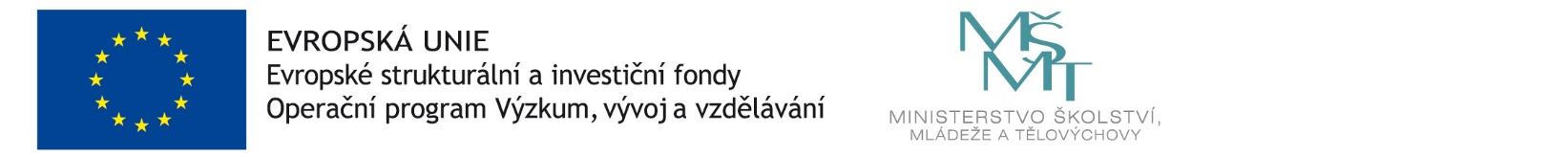 